Publicado en   el 23/09/2013 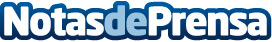 Pastor anuncia que la Estrategia de Desarrollo Logístico española estará aprobada a principios de octubreDatos de contacto:Nota de prensa publicada en: https://www.notasdeprensa.es/pastor-anuncia-que-la-estrategia-de-desarrollo_1 Categorias: Logística http://www.notasdeprensa.es